Dokument ta' sessjoni<NoDocSe>A8-0457/2018</NoDocSe><Date>{11/12/2018}11.12.2018</Date><RefProcLect>*</RefProcLect><TitreType>RAPPORT</TitreType><Titre>dwar il-proposta għal deċiżjoni tal-Kunsill li tawtorizza lill-Awstrija u lir-Rumanija jaċċettaw, fl-interess tal-Unjoni Ewropea, l-adeżjoni tal-Honduras mal-Konvenzjoni tal-Aja tal-1980 dwar l-Aspetti Ċivili tal-Ħtif Internazzjonali ta' Minuri </Titre><DocRef>(COM(2018)0528 – C8-0377/2018 – 2018/0278(NLE))</DocRef><Commission>{JURI}Kumitat għall-Affarijiet Legali</Commission>Rapporteur: <Depute>Mary Honeyball</Depute>WERREJPaġnaABBOZZ TA' RIŻOLUZZJONI LEĠIŻLATTIVA TAL-PARLAMENT EWROPEW	5NOTA SPJEGATTIVA	6PROĊEDURA TAL-KUMITAT RESPONSABBLI	7VOTAZZJONI FINALI B'SEJĦA TAL-ISMIJIET  FIL-KUMITAT RESPONSABBLI	8ABBOZZ TA' RIŻOLUZZJONI LEĠIŻLATTIVA TAL-PARLAMENT EWROPEWdwar il-proposta għal deċiżjoni tal-Kunsill li tawtorizza lill-Awstrija u lir-Rumanija jaċċettaw, fl-interess tal-Unjoni Ewropea, l-adeżjoni tal-Honduras mal-Konvenzjoni tal-Aja tal-1980 dwar l-Aspetti Ċivili tal-Ħtif Internazzjonali ta' Minuri(COM(2018)0528 – C8-0377/2018  – 2018/0278(NLE))(Konsultazzjoni)Il-Parlament Ewropew,–	wara li kkunsidra l-proposta għal deċiżjoni tal-Kunsill (COM(2018)0528),–	wara li kkunsidra l-Artikolu 38(4) tal-Konvenzjoni tal-Aja tal-1980 dwar l-Aspetti Ċivili tal-Ħtif Internazzjonali ta' Minuri,–	wara li kkunsidra l-Artikolu 81(3) kif ukoll l-Artikolu 218(6), it-tieni subparagrafu, punt b), tat-Trattat dwar il-Funzjonament tal-Unjoni Ewropea, skont liema artikoli ġie kkonsultat mill-Kunsill (C8-0377/2018),–	wara li kkunsidra l-opinjoni tal-Qorti tal-Ġustizzja dwar il-kompetenza esterna esklużiva tal-Unjoni Ewropea għal dikjarazzjoni ta' aċċettazzjoni ta' adeżjoni mal-Konvenzjoni tal-Aja tal-1980 dwar l-Aspetti Ċivili tal-Ħtif Internazzjonali ta' Minuri,–	wara li kkunsidra l-Artikoli 78c u 108(8) tar-Regoli ta' Proċedura tiegħu,–	wara li kkunsidra r-rapport tal-Kumitat għall-Affarijiet Legali (A8-0457/2018),1.	Japprova l-awtorizzazzjoni lill-Awstrija u lir-Rumanija biex jaċċettaw, fl-interess tal-Unjoni Ewropea, l-adeżjoni tal-Honduras mal-Konvenzjoni tal-Aja tal-1980 dwar l-Aspetti Ċivili tal-Ħtif Internazzjonali ta' Minuri; 2.	Jagħti istruzzjonijiet lill-President tiegħu sabiex jgħaddi l-pożizzjoni tal-Parlament lill-Kunsill u lill-Kummissjoni, kif ukoll lill-gvernijiet u lill-parlamenti tal-Istati Membri, kif ukoll lill-Bureau Permanenti tal-Konferenza tal-Aja dwar id-Dritt Internazzjonali Privat.NOTA SPJEGATTIVAIl-Konvenzjoni tal-Aja tal-25 ta' Ottubru 1980 dwar l-Aspetti Ċivili tal-Ħtif Internazzjonali ta' Minuri hija strument ta' importanza fundamentali. Il-Konvenzjoni ġiet ratifikata mill-Istati Membri kollha tal-UE.Il-Konvenzjoni introduċiet sistema ta' kooperazzjoni bejn l-istati kontraenti bil-għan li jsolvu każijiet ta' ħtif internazzjonali ta' minuri.Ħafna drabi, dawn il-problemi jinħolqu meta koppja tissepara. Meta l-omm u l-missier ikunu minn stati differenti, ikun hemm it-tentazzjoni li jiġi sfruttat in-nuqqas ta' kooperazzjoni bejn dawk l-istati sabiex tittieħed il-kustodja tal-minuri. L-istampa hija miżgħuda b'rapporti ta' każijiet ta' ħtif internazzjonali ta' minuri wara separazzjoni jew divorzju.Il-problema prinċipali f'każijiet bħal dawn hija t-tendenza tas-sistemi ġudizzjarji tal-istati individwali li jiffavorixxu liċ-ċittadini ta' pajjiżhom. F'dawn il-każijiet, spiss jiġri li l-qrati taż-żewġ stati kkonċernati jiddikjaraw lilhom infushom kompetenti u li kull qorti tagħti l-kustodja tal-minuri lill-ġenitur li jkun ċittadin tal-istat fejn tinsab il-qorti.L-iskop tal-Konvenzjoni huwa li dawn is-sitwazzjonijiet jiġu riżolti fil-livell internazzjonali, billi jiġi stabbilit li l-qrati kompetenti u l-liġijiet applikabbli huma dawk tal-istat ta' residenza tal-minuri. Il-Konvenzjoni tintroduċi wkoll sistema li tiżgura r-ritorn immedjat tal-minuri li jkunu ġew maħtufa.L-UE issa għandha kompetenza esterna esklużiva f'dan il-qasam, kif ikkonfermat mill-Qorti tal-Ġustizzja fl-Opinjoni 1/13. L-Istati Membri għalhekk ma jaġixxux aktar għal rashom. Il-problema hija li l-Konvenzjoni ma tipprevedix l-azzjoni awtonoma ta' organizzazzjonijiet internazzjonali.Il-Honduras iddepożitat l-istrument tal-adeżjoni mal-Konvenzjoni tal-1980 fl-20 ta' Diċembru 1993. Il-Konvenzjoni daħlet fis-seħħ fil-Honduras fl-1 ta' Marzu 1994. Il-Konvenzjoni tal-1980 bejn il-Honduras u 25 Stat Membru tal-UE diġà daħlet fis-seħħ. Huma biss l-Awstrija, id-Danimarka u r-Rumanija li għadhom ma aċċettawx l-adeżjoni tal-Honduras mal-Konvenzjoni.Minħabba li l-kwistjoni tal-ħtif internazzjonali tal-minuri hija fil-kompetenza esterna esklużiva tal-Unjoni Ewropea, id-deċiżjoni dwar jekk tiġix aċċettata l-adeżjoni tal-Honduras għandha tittieħed fil-livell tal-UE permezz ta' Deċiżjoni tal-Kunsill. B'hekk l-Awstrija u r-Rumanija għandhom jagħmlu d-dikjarazzjoni ta' aċċettazzjoni tagħhom fir-rigward tal-adeżjoni tal-Honduras fl-interess tal-Unjoni Ewropea. L-aċċettazzjoni tal-Awstrija u tar-Rumanija tagħmel lill-Konvenzjoni tal-1980 applikabbli bejn il-Honduras u l-Istati Membri kollha tal-UE minbarra d-Danimarka.L-adeżjoni tal-Honduras mal-Konvenzjoni tal-Aja tal-1980 dwar l-Aspetti Ċivili tal-Ħtif Internazzjonali tat-Tfal għandha tintlaqa'. Ir-rapporteur għaldaqstant jipproponi lill-Parlament japprova l-proposta mingħajr emendi, sabiex jiżgura li l-ħarsien mogħti lill-minuri kkonċernati jiġi estiż għat-territorju kollu tal-UE.PROĊEDURA TAL-KUMITAT RESPONSABBLIVOTAZZJONI FINALI B'SEJĦA TAL-ISMIJIET 
FIL-KUMITAT RESPONSABBLIIt-tifsira tas-simboli:+	:	favur-	:	kontra0	:	astensjoniParlament Ewropew2014-2019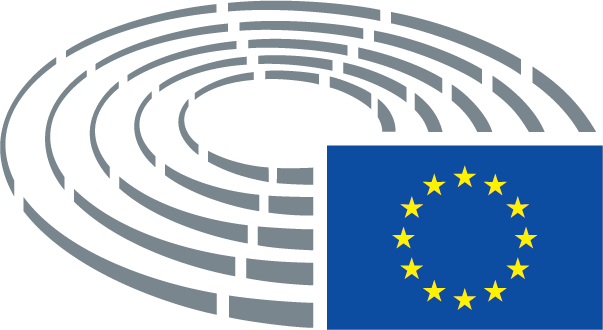 Tifsira tas-simboli użati	*	Proċedura ta' konsultazzjoni	***	Proċedura ta' approvazzjoni	***I	Proċedura leġiżlattiva ordinarja (l-ewwel qari)	***II	Proċedura leġiżlattiva ordinarja (it-tieni qari)	***III	Proċedura leġiżlattiva ordinarja (it-tielet qari)(It-tip ta' proċedura jiddependi mill-bażi ġuridika proposta mill-abbozz ta' att.)Emendi għal abbozz ta' attEmendi tal-Parlament f'żewġ kolonniIt-tħassir huwa indikat permezz tat-tipa korsiva u grassa fil-kolonna tax-xellug. Is-sostituzzjoni hija indikata permezz tat-tipa korsiva u grassa fiż-żewġ kolonni. It-test ġdid huwa indikat permezz tat-tipa korsiva u grassa fil-kolonna tal-lemin.L-ewwel u t-tieni linji tal-intestatura ta' kull emenda jidentifikaw il-parti tat-test ikkonċernata fl-abbozz ta' att inkwistjoni. Meta emenda tirrigwarda att eżistenti, li l-abbozz ta' att ikollu l-ħsieb li jemenda, l-intestatura jkun fiha wkoll it-tielet u r-raba' linji li jidentifikaw rispettivament l-att eżistenti u d-dispożizzjoni kkonċernata f'dak l-att.Emendi tal-Parlament li jieħdu l-forma ta' test konsolidatIl-partijiet tat-test il-ġodda huma indikati permezz tat-tipa korsiva u grassa. Il-partijiet tat-test imħassra huma indikati permezz tas-simbolu ▌jew huma ingassati. Is-sostituzzjoni hija indikata billi t-test il-ġdid jiġi indikat permezz tat-tipa korsiva u grassa u billi jitħassar jew jiġi ingassat it-test sostitwit. Bħala eċċezzjoni, it-tibdil ta' natura strettament teknika magħmul mis-servizzi fil-preparazzjoni tat-test finali mhuwiex indikat.TitoluDeċiżjoni tal-Kunsill li tawtorizza lill-Awstrija u lir-Rumanija jaċċettaw, fl-interess tal-Unjoni Ewropea, l-adeżjoni tal-Honduras mal-Konvenzjoni tal-Aja tal-1980 dwar l-Aspetti Ċivili tal-Ħtif Internazzjonali ta' MinuriDeċiżjoni tal-Kunsill li tawtorizza lill-Awstrija u lir-Rumanija jaċċettaw, fl-interess tal-Unjoni Ewropea, l-adeżjoni tal-Honduras mal-Konvenzjoni tal-Aja tal-1980 dwar l-Aspetti Ċivili tal-Ħtif Internazzjonali ta' MinuriDeċiżjoni tal-Kunsill li tawtorizza lill-Awstrija u lir-Rumanija jaċċettaw, fl-interess tal-Unjoni Ewropea, l-adeżjoni tal-Honduras mal-Konvenzjoni tal-Aja tal-1980 dwar l-Aspetti Ċivili tal-Ħtif Internazzjonali ta' MinuriDeċiżjoni tal-Kunsill li tawtorizza lill-Awstrija u lir-Rumanija jaċċettaw, fl-interess tal-Unjoni Ewropea, l-adeżjoni tal-Honduras mal-Konvenzjoni tal-Aja tal-1980 dwar l-Aspetti Ċivili tal-Ħtif Internazzjonali ta' MinuriReferenziCOM(2018)0528 – C8-0377/2018 – 2018/0278(NLE)COM(2018)0528 – C8-0377/2018 – 2018/0278(NLE)COM(2018)0528 – C8-0377/2018 – 2018/0278(NLE)COM(2018)0528 – C8-0377/2018 – 2018/0278(NLE)Data tal-konsultazzjoni / talba għal approvazzjoni20.7.2018Kumitat responsabbli       Data tat-tħabbir fis-seduta plenarjaJURI10.9.2018Rapporteurs       Data tal-ħatraMary Honeyball24.9.2018Eżami fil-kumitat20.11.2018Data tal-adozzjoni6.12.2018Riżultat tal-votazzjoni finali+:–:0:220022002200Membri preżenti għall-votazzjoni finaliJoëlle Bergeron, Jean-Marie Cavada, Mady Delvaux, Rosa Estaràs Ferragut, Mary Honeyball, Julia Reda, Evelyn Regner, Pavel Svoboda, József Szájer, Axel VossJoëlle Bergeron, Jean-Marie Cavada, Mady Delvaux, Rosa Estaràs Ferragut, Mary Honeyball, Julia Reda, Evelyn Regner, Pavel Svoboda, József Szájer, Axel VossJoëlle Bergeron, Jean-Marie Cavada, Mady Delvaux, Rosa Estaràs Ferragut, Mary Honeyball, Julia Reda, Evelyn Regner, Pavel Svoboda, József Szájer, Axel VossJoëlle Bergeron, Jean-Marie Cavada, Mady Delvaux, Rosa Estaràs Ferragut, Mary Honeyball, Julia Reda, Evelyn Regner, Pavel Svoboda, József Szájer, Axel VossSostituti preżenti għall-votazzjoni finaliGeoffroy Didier, Pascal Durand, Angel Dzhambazki, Ana Miranda, Jens Rohde, Virginie Rozière, Tiemo WölkenGeoffroy Didier, Pascal Durand, Angel Dzhambazki, Ana Miranda, Jens Rohde, Virginie Rozière, Tiemo WölkenGeoffroy Didier, Pascal Durand, Angel Dzhambazki, Ana Miranda, Jens Rohde, Virginie Rozière, Tiemo WölkenGeoffroy Didier, Pascal Durand, Angel Dzhambazki, Ana Miranda, Jens Rohde, Virginie Rozière, Tiemo WölkenSostituti (skont l-Artikolu 200(2)) preżenti għall-votazzjoni finaliLucy Anderson, Georges Bach, Kostadinka Kuneva, Jeroen Lenaers, Philippe LoiseauLucy Anderson, Georges Bach, Kostadinka Kuneva, Jeroen Lenaers, Philippe LoiseauLucy Anderson, Georges Bach, Kostadinka Kuneva, Jeroen Lenaers, Philippe LoiseauLucy Anderson, Georges Bach, Kostadinka Kuneva, Jeroen Lenaers, Philippe LoiseauData tat-tressiq11.12.201811.12.201811.12.201811.12.201822+ALDEJean-Marie Cavada, Jens RohdeECRAngel DzhambazkiEFDDJoëlle BergeronENFPhilippe LoiseauGUE/NGLKostadinka KunevaPPEGeorges Bach, Geoffroy Didier, Rosa Estaràs Ferragut, Jeroen Lenaers, Pavel Svoboda, József Szájer, Axel VossS&DLucy Anderson, Mady Delvaux, Mary Honeyball, Evelyn Regner, Virginie Rozière, Tiemo WölkenVERTS/ALEPascal Durand, Ana Miranda, Julia Reda0-00